This document aims to enable those undertaking a detailed survey of a tower and its bells, to record their findings. Companion documents offer advice to those requesting advice [1] on bells and their towers, or for those providing such advice [2]; these other documents provide more information about preparation and undertaking surveys.The level of information and records made will depend on the purpose of the survey and for whom it is being prepared. A detailed survey such as indicated in this document is only likely to be required infrequently, perhaps as part of a Church Quinquennial inspection, in preparation of a Statement of Significance of as part of the planning of a restoration or installation project, and depending on what is already known. A separate document [3] indicates what more frequent and regular checks of the condition of the bells, their installation and the tower could include. The form below may be customised, depending on purpose of the survey and for whom the survey is being undertaken; every tower and bell installation is unique. A copy may be printed so that notes may be made during the visit. Inclusion of sketches, photos etc is especially helpful. The information to be recorded is likely to include type, manufacturer, date, key features, condition, specific issues, recommendations etc. The records and any reports prepared are normally distributed to the people who requested the work to be undertaken, and those responsible for the tower and bells, e.g. the PCC, Church Wardens and Ringers. Reporting is considered in document [2].Any hazards or observations that may pose risks to people, the tower or bells are best identified very clearly and those responsible alerted as soon as possible. It is also recommended that the urgency for remedial work is indicated, along with any precautions to be taken in the interim. References: [1] “How to get Advice on Tower Bells: Their Condition and Maintenance”, https://cccbr.org.uk/resources/stewardship-and-management/ Tower Infrastructure tab[2] “Offering advice on bells and their towers”, https://cccbr.org.uk/resources/stewardship-and-management/ Tower Infrastructure tab[3] “Check list and records” for Quarterly and Annual Inspections of tower and bells, https://cccbr.org.uk/resources/stewardship-and-management/ Tower Infrastructure tabCCCBR Stewardship and Management Workgroupv1 	26th January 2021CCCBR Stewardship & Management Workgroup V1	January 2021 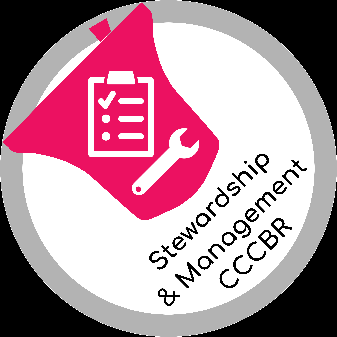 SURVEY OF TOWER AND BELLSSURVEY OF TOWER AND BELLSSURVEY OF TOWER AND BELLSSURVEY OF TOWER AND BELLS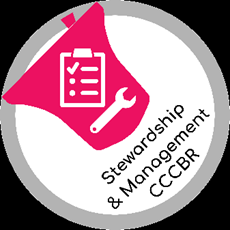 Date of inspection Date of inspection Date of inspection ChurchMap Ref.ChurchMap Ref.ChurchMap Ref.DedicationDedicationCountyCountyCountyChurchMap Ref.ChurchMap Ref.ChurchMap Ref.DedicationDedicationDioceseDioceseDioceseChurchMap Ref.ChurchMap Ref.ChurchMap Ref.DedicationDedicationTOWERLocation / plan (attach copy)Location / plan (attach copy)Location / plan (attach copy)Material (e.g. stone, brick, flint…)Material (e.g. stone, brick, flint…)Material (e.g. stone, brick, flint…)Material (e.g. stone, brick, flint…)TOWERNo. of buttressesNo. of buttressesNo. of buttressesLevel at top of buttressesLevel at top of buttressesLevel at top of buttressesLevel at top of buttressesTOWERExternal access, lighting, signage, security External access, lighting, signage, security External access, lighting, signage, security External access, lighting, signage, security External access, lighting, signage, security External access, lighting, signage, security External access, lighting, signage, security TOWERInternal access – stairs, ladders, handrails, lighting Internal access – stairs, ladders, handrails, lighting Internal access – stairs, ladders, handrails, lighting Internal access – stairs, ladders, handrails, lighting Internal access – stairs, ladders, handrails, lighting Internal access – stairs, ladders, handrails, lighting Internal access – stairs, ladders, handrails, lighting TOWERGround floor - flooring, walls, ceilings, windows, power suppliesGround floor - flooring, walls, ceilings, windows, power suppliesGround floor - flooring, walls, ceilings, windows, power suppliesGround floor - flooring, walls, ceilings, windows, power suppliesGround floor - flooring, walls, ceilings, windows, power suppliesGround floor - flooring, walls, ceilings, windows, power suppliesGround floor - flooring, walls, ceilings, windows, power suppliesTOWERRoof form and material Roof form and material Roof form and material Roof form and material Roof form and material Roof form and material Roof form and material TOWERInternal chimney Internal chimney Internal chimney Internal chimney Internal chimney Internal chimney Internal chimney TOWERBattlementsBattlementsBattlementsBattlementsBattlementsBattlementsBattlementsTOWERLightning conductorLightning conductorLightning conductorCracks in stoneworkCracks in stoneworkCracks in stoneworkCracks in stoneworkTOWERLouvres fittedLouvres fittedLouvres fittedWire / plastic mesh nettingWire / plastic mesh nettingWire / plastic mesh nettingWire / plastic mesh nettingTOWERFlag pole Flag pole Flag pole Flag pole Flag pole Flag pole Flag pole TOWERWeather vane Weather vane Weather vane Weather vane Weather vane Weather vane Weather vane TOWERSound controlSound controlSound controlSound controlSound controlSound controlSound controlTOWERGuttering/ drain pipes, gargoyles / ingress of waterGuttering/ drain pipes, gargoyles / ingress of waterGuttering/ drain pipes, gargoyles / ingress of waterGuttering/ drain pipes, gargoyles / ingress of waterGuttering/ drain pipes, gargoyles / ingress of waterGuttering/ drain pipes, gargoyles / ingress of waterGuttering/ drain pipes, gargoyles / ingress of waterOpenings to nave ceiling / roofOpenings to nave ceiling / roofOpenings to nave ceiling / roofOpenings to nave ceiling / roofOpenings to nave ceiling / roofOpenings to nave ceiling / roofOpenings to nave ceiling / roofInterior dimensions, frame level              E-W                                                    N-SInterior dimensions, frame level              E-W                                                    N-SInterior dimensions, frame level              E-W                                                    N-SInterior dimensions, frame level              E-W                                                    N-SInterior dimensions, frame level              E-W                                                    N-SInterior dimensions, frame level              E-W                                                    N-SInterior dimensions, frame level              E-W                                                    N-SStrong direction of towerStrong direction of towerStrong direction of towerStrong direction of towerStrong direction of towerStrong direction of towerStrong direction of towerClockMakerMakerDateFacesFacesFacesClock case Winding mechanismHammers, clearance from bells when held off Hammers, clearance from bells when held off Hammers, clearance from bells when held off Hammers, clearance from bells when held off Hammers, clearance from bells when held off Hammers, clearance from bells when held off Hammers, clearance from bells when held off ChimesChimesChimesChimesChimesChimesIntermediate rooms - Flooring, walls, ceilings, windowsIntermediate rooms - Flooring, walls, ceilings, windowsIntermediate rooms - Flooring, walls, ceilings, windowsIntermediate rooms - Flooring, walls, ceilings, windowsRINGING ROOMNo. of bellsRing ofHow rungRINGING ROOMLevel of ringing room Level of ringing room RINGING ROOMEllacombe chiming hammersEllacombe chiming hammersClock hammersRINGING ROOMRopes, including sparesRopes, including sparesRopes, including sparesRINGING ROOMPeal boardsPeal boardsPeal boardsRINGING ROOMRope guides, rope path – flapper boards, drawing, pulleys, bosses, guides, chutes at all levelsRope guides, rope path – flapper boards, drawing, pulleys, bosses, guides, chutes at all levelsRope guides, rope path – flapper boards, drawing, pulleys, bosses, guides, chutes at all levelsRINGING ROOMSimulatorSimulatorSimulatorRINGING ROOMRingers’ boxes Ringers’ boxes Ringers’ boxes RINGING ROOMRINGING ROOMRINGING ROOMFRAME AND BELL INSTALLATIIONMaterialPlan     (Attach a separate sheet, if required)                                                                    NFRAME AND BELL INSTALLATIIONType (Pickford classification)Plan     (Attach a separate sheet, if required)                                                                    NFRAME AND BELL INSTALLATIIONAgePlan     (Attach a separate sheet, if required)                                                                    NFRAME AND BELL INSTALLATIIONDecay, insect attackPlan     (Attach a separate sheet, if required)                                                                    NFRAME AND BELL INSTALLATIIONTie rodsPlan     (Attach a separate sheet, if required)                                                                    NFRAME AND BELL INSTALLATIIONType of bearingsPlan     (Attach a separate sheet, if required)                                                                    NFRAME AND BELL INSTALLATIIONLevel of bearings                 above / below windowPlan     (Attach a separate sheet, if required)                                                                    NFRAME AND BELL INSTALLATIIONHow mountedPlan     (Attach a separate sheet, if required)                                                                    NFRAME AND BELL INSTALLATIIONFrame beamsPlan     (Attach a separate sheet, if required)                                                                    NFRAME AND BELL INSTALLATIIONFloor Plan     (Attach a separate sheet, if required)                                                                    N(repeat the following sheets according to number of bells in tower) (repeat the following sheets according to number of bells in tower) (repeat the following sheets according to number of bells in tower) Bell numberBell numberBell numberDiameter at mouthDiameter at mouthDiameter at mouthSoundbow thicknessSoundbow thicknessWear at Ellacombe, clock chiming pointsWeightWeightWeightCrown staple, cast in or independentCrown staple, cast in or independentCrown staple, cast in or independentTurnedTurnedTurnedTuning marks, machine or chip tunedTuning marks, machine or chip tunedTuning marks, machine or chip tunedMusical note  Musical note  Musical note  HarmonicsHarmonicsHarmonicsToneToneToneIntegrity, cracksIntegrity, cracksIntegrity, cracksCanonsCanonsCanonsArgentArgentArgentLip to shoulder dimensionLip to shoulder dimensionLip to shoulder dimensionShouldersShouldersShouldersCasting qualityCasting qualityCasting qualityFounderFounderFounderDateDateDateListingListingListingMoulding wiresMoulding wiresMoulding wiresFittingsHeadstock – materialHeadstock – materialFittingsHeadstock - conditionHeadstock - conditionFittingsStraps / bell boltsStraps / bell boltsFittingsBell loose on stockBell loose on stockFittingsGudgeons e.g. hoop/plate (wooden stocks) riveted/bolted (metal stocks)Gudgeons e.g. hoop/plate (wooden stocks) riveted/bolted (metal stocks)FittingsWheel, all component parts.Is wheel trueWheel, all component parts.Is wheel trueFittingsStay, dimensions Stay, dimensions FittingsSpare staySpare stayFittingsSlider and dinglerSlider and dinglerFittingsClapper typeClapper typeFittingsClapper bushes, clapper rollClapper bushes, clapper rollFittingsGround pulley - single or double roller; condition of bearings and sheavesGround pulley - single or double roller; condition of bearings and sheavesInscriptionbellInscriptionbellbellbellAdditional comments , photos, sketches (with captions, scales etc)Inspection by: Name: Position: Name: Position:  